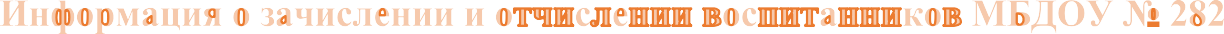 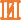 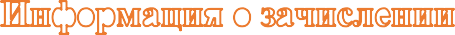 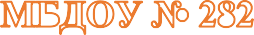 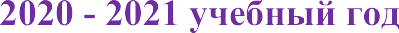 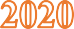 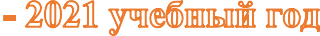 Группа/месяцыГруппа/месяцыIXXXIXIIIIIIIIIVVVIVIIVIIIМладшая с 3 до 4 лет«Колоколь чик»На 01число всего14202221212021222222Младшая с 3 до 4 лет«Колоколь чик»отчислено1511Младшая с 3 до 4 лет«Колоколь чик»зачислено126211Средняя с 4 до 5 лет«Василек»На 01число всего21242424232223232323Средняя с 4 до 5 лет«Василек»отчислено011Средняя с 4 до 5 лет«Василек»зачислено2311Старшая с 5 до 6 лет«Малинка»На 01число всего22232526262627272724Старшая с 5 до 6 лет«Малинка»отчислено413Старшая с 5 до 6 лет«Малинка»зачислено2211Разновозра стная группаС 4 до 6 летНа 01число всего16192020202020202020Разновозра стная группаС 4 до 6 летотчисленоРазновозра стная группаС 4 до 6 летзачислено1131Разновозра стная группаС 5 до 7 летНа 01число всего19202020202020202018Разновозра стная группаС 5 до 7 летотчислено12Разновозра стная группаС 5 до 7 летзачислено11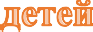 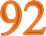 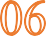 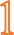 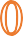 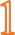 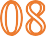 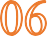 